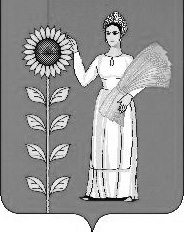 СОВЕТ ДЕПУТАТОВ СЕЛЬСКОГО ПОСЕЛЕНИЯТИХВИНСКИЙ СЕЛЬСОВЕТДобринского муниципального района Липецкой областиРоссийской Федерации15-я сессия VсозываР Е Ш Е Н И Е16.11.2016 г.                           д.Большая Плавица                                  № 55-рсО внесении изменений в п.3 решения №48-рс от 20.09.2016г О Положении «О земельном налоге на территории сельского поселения Тихвинский сельсовет Добринского муниципального района Липецкой области»  В связи с приведением в соответствие решение №48-рс от 20.09.2016г О Положении «О земельном налоге на территории сельского поселения Тихвинский сельсовет Добринского муниципального района Липецкой области, Совет депутатов сельского поселения Тихвинский сельсоветРЕШИЛ:1. Внести изменения в п.3 решения №48-рс от 20.09.2016г О Положении «О земельном налоге на территории сельского поселения Тихвинский сельсовет Добринского муниципального района Липецкой области».2. Направить указанный нормативный правовой акт главе сельского поселения Тихвинский сельсовет для подписания и официального обнародования.3. Настоящее решение вступает в силу со дня его официального обнародования.Председатель Совета депутатовсельского поселенияТихвинский сельсовет                                                              А.Г.Кондратов                                                 Приложениек решению Совета депутатов сельского поселения Тихвинский сельсовет55- рс от 16.11.2016Измененияв п.3 решения №48-рс от 20.09.2016г О Положении «О земельном налоге на территории сельского поселения Тихвинский сельсовет Добринского муниципального района Липецкой области».Пункт 3 изложить в следующей редакции: Признать утратившим силу решение Совета депутатов сельского поселения Тихвинский сельсовет №210-рс от 10.11.2014г О принятии Положения «О земельном налоге на территории сельского поселения Тихвинский сельсовет Добринского муниципального района Липецкой области»Глава сельского поселения Тихвинский сельсовет                                                   А.Г.Кондратов